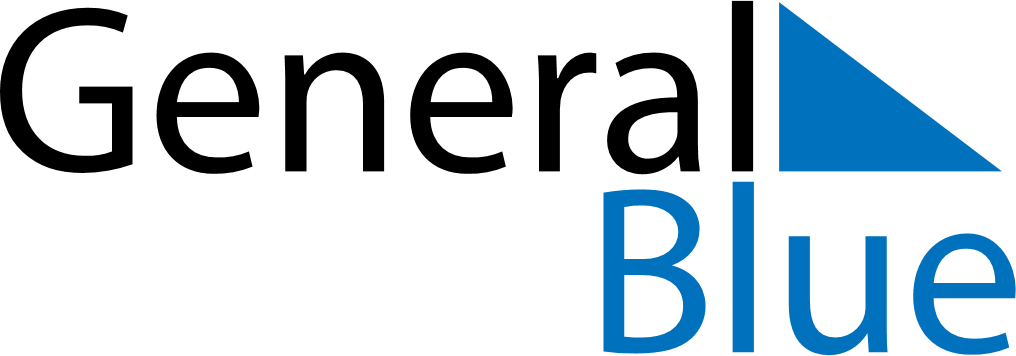 May 2029May 2029May 2029LesothoLesothoMondayTuesdayWednesdayThursdayFridaySaturdaySunday123456Workers’ Day78910111213Ascension Day1415161718192021222324252627Africa Day/ Heroes’ Day28293031